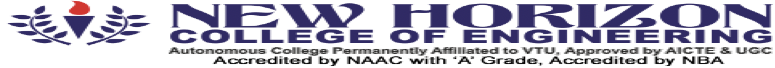 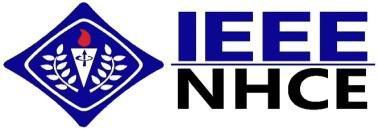 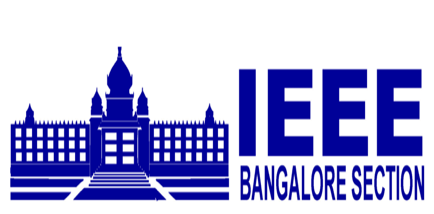 Embedded Systems and VLSI design:  Hype or Hope?   A career talk with Mr. Akshara MuraliDate: 30th April 2021Time: 12:10PM to 1.10 PMMode: Online (Webinar) Total Number of Participants: 98The Event started off with a brief introduction about the speaker:Mr. Aksharamurali is a senior Design engineer at Frenus Tech PVT LTD, he is an engineering professional with 3+ years of experience in the physical design domain. Mr. Aksharamurali started off with the question "Higher Studies or Job? After Engineering". And gave an insight of what to go with? and why??Sir, then spoke about important job roles in Embedded Systems and VLSI design. Sir also gave us an insight of what are the skills expected by the industry and how should a BE Electronics graduate be industry ready. Sir later went on with the next biggest question that each student had. Higher Studies in Abroad or India? Sir gave a very clear note and highlighted that Choose Good University be it in India or Abroad and also recommend a few important online courses for the students. The session ended with a Q&A session, where a few of our students pitched in good questions and the speaker gave accurate answers and added a lot of important points.Overall, the Speaker Enlightened everyone with his valuable knowledge.At the end, certificates were issued to the participants. 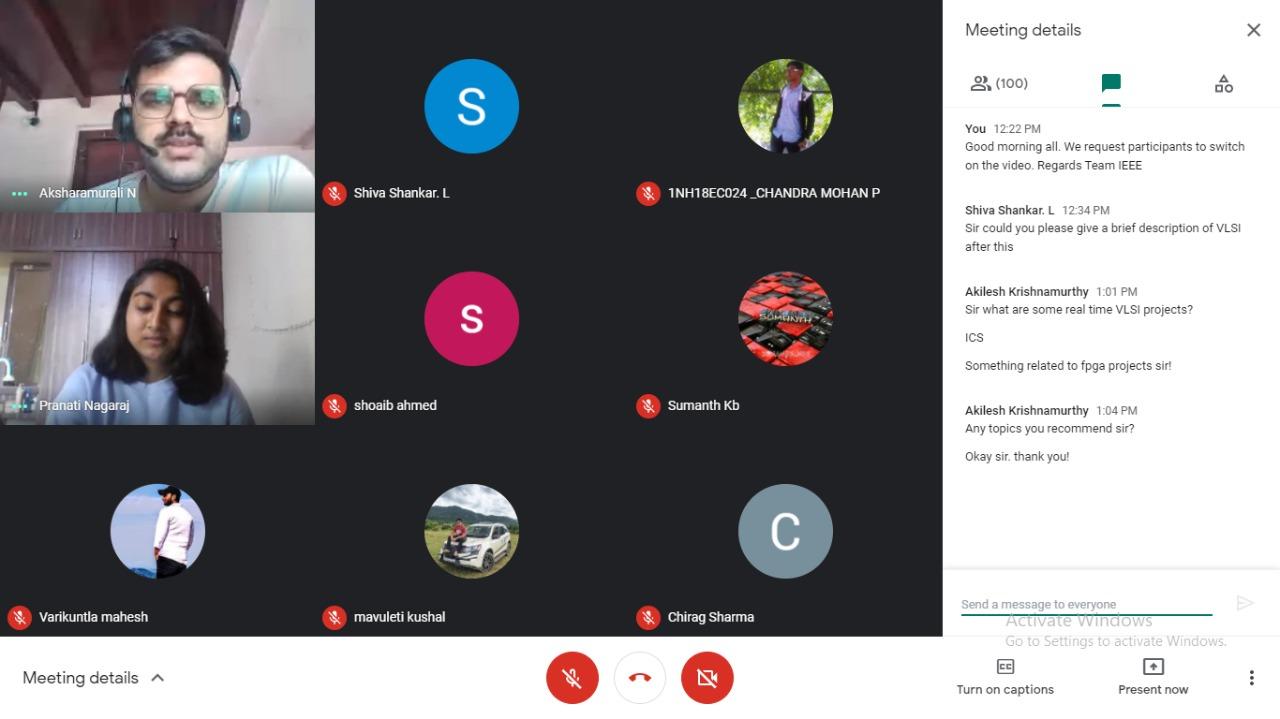 